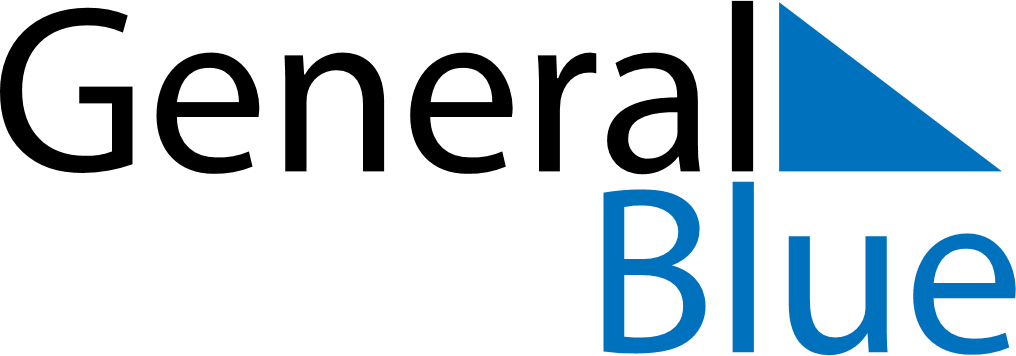 Quarter 1 of 2027JamaicaQuarter 1 of 2027JamaicaQuarter 1 of 2027JamaicaQuarter 1 of 2027JamaicaQuarter 1 of 2027JamaicaJanuary 2027January 2027January 2027January 2027January 2027January 2027January 2027MONTUEWEDTHUFRISATSUN12345678910111213141516171819202122232425262728293031February 2027February 2027February 2027February 2027February 2027February 2027February 2027MONTUEWEDTHUFRISATSUN12345678910111213141516171819202122232425262728March 2027March 2027March 2027March 2027March 2027March 2027March 2027MONTUEWEDTHUFRISATSUN12345678910111213141516171819202122232425262728293031Jan 1: New Year’s DayFeb 10: Ash WednesdayMar 26: Good FridayMar 28: Easter SundayMar 29: Easter Monday